Добро пожаловать в Вооруженные Силы!Служба в Вооруженных Силах — важный этап в биографии каждого мужчины. Здесь ты пройдешь не только хорошую школу жизни, но и приобретешь настоящих друзей, окрепнешь физически и духовно, возмужаешь, тебе будет доверено боевое оружие. В рядах Вооруженных Сил РФ (ВС РФ) у тебя есть возможность проявить себя с самой лучшей стороны, понять, на что ты действительно способен. Ведь сегодня в российской армии большое внимание уделяется физической подготовке, дисциплине, воспитанию ответственности и умению постоять за себя и своего боевого товарища.

Долг, честь, служба Отечеству — вот главные составляющие мотивации военной службы.

Мир меняется, появляются новые угрозы и вызовы, и российская армия меняется вслед за ними. Новый облик Вооруженных Сил России, в которых ты будешь служить, разительно отличается от того, что был прежде.

Ты получишь новую военную форму, при создании и в разработке которой был учтен опыт передовых армий мира. Легкая, прочная и удобная, сделанная с применением самых современных технологий и материалов, она обеспечит тебе комфорт в повседневных и боевых условиях.

Срок военной службы по призыву уменьшился с двух лет до одного года. При этом произошла гуманизация военной службы. По возможности, тебя могут направить для прохождения службы вблизи места жительства (в первую очередь это касается граждан, женатых, имеющих детей или пенсионного возраста родителей). Ты сможешь в увольнении надевать гражданскую одежду, из воинской части связываться с домом по мобильному телефону.

Сегодня солдат полностью освобожден от всех видов хозяйственных работ — их теперь выполняют гражданские структуры. Высвобожденное время целиком посвящено боевой подготовке. Увеличено время на физическую подготовку до 25 часов в неделю (4-5 часов в день).

Улучшено качество питания военнослужащих. Осуществляется поэтапный переход на организацию питания с элементами «шведского стола». В расположении подразделений установлены душевые кабины и стиральные машины.
В послеобеденное время военнослужащим предоставляется 1 час отдыха (сна).

Если ты перспективный спортсмен, например, член сборной команды России, то тебя могут направить для прохождения военной службы в спортивную роту. При этом будет предоставлена возможность участвовать в Олимпийских играх, чемпионатах мира, Европы и других соревнованиях.

Наиболее талантливые выпускники вузов и студенты, склонные к научной работе, могут быть направлены для прохождения военной службы в научные роты, где они смогут продолжать заниматься научными исследованиями по выбранным направлениям.

Если ты до службы в Вооруженных Силах уже успел пройти подготовку в одном из военно-патриотических клубов или системе ДОСААФ России, то в армии у тебя будет немало преимуществ. Ты быстрее втянешься в армейскую жизнь и сможешь занять наиболее ответственную и вместе с тем интересную должность. Например, будешь служить оператором сложной боевой техники, командиром боевой машины и т.д.

Если же до призыва ты не был знаком с военной жизнью, то у тебя появится шанс получить полезную специальность в рядах Вооруженных Сил. Приобретенный профессиональный опыт наверняка пригодится и в гражданской жизни, облегчит поиск работы или выбор ВВУЗ. 

Служба в армии и на флоте — почетная обязанность гражданина России, которая дает немалые преимущества в дальнейшем. Отслужив по призыву, ты получишь право на льготное поступление в государственные вузы: возможна замена вступительных экзаменов собеседованием или освобождение от экзаменов по общеобразовательным предметам. Кроме того, сам факт службы в российской армии или Военно-Морском Флоте даст тебе весомые преимущества при поступлении в военные учебные заведения.

На основании рекомендации командира воинской части после увольнения с военной службы по призыву ты также получаешь право обучения на подготовительных отделениях вузов за счет федерального бюджета.

Ну, а если ты мечтаешь сделать карьеру в государственной структуре или ведомственном учреждении, служба в Вооруженных Силах — зачастую обязательное условие приема на работу, поскольку многие предприятия и структуры вообще не берут в свой штат граждан, не прошедших военную службу.

Конечно, армия — есть армия, и где бы ни проходила служба, легкой она не будет. Но ведь настоящие мужчины идут в ряды Вооруженных Сил не за легкой жизнью. А за тем, чтобы отдать долг Родине — научиться с оружием в руках защищать себя, свою семью, свою страну.ВОЕННЫЙ КОМИССАР БЕЛОВСКОГО РАЙОНА                     А. ЗУБАРЕВ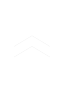 